                                           Literacy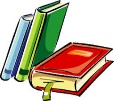 Comprehension: All groups: ‘World Fair Trade Day’ Roald Dahl P11-14 (answers P15)David Walliams P6-9 (answers P10)J.K. Rowling P1-4 (answers P5)Spelling: Group 1 and 2: words ending in ‘ary’ and ‘ery’ worksheetsGroup 3: ‘ou’ words worksheetGrammar: Imperative VerbsPowerPoint showing explanation and examples on websiteRoald Dahl – Imperative verb worksheetDavid Walliams – Imperative verb maze and wordsearchJ.K. Rowling – Imperative verb worksheetReading: Continue with AR reading.  Use the link to complete any quizzes (9am-3pm Mon-Fri)https://ukhosted3.renlearn.co.uk/2235372/public/rpm/login/Login.aspx?srcID=t                  Numeracy 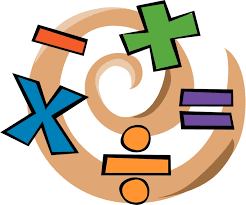 Number: Multiplying DecimalsWatch the following video and complete worksheet sent home via SeeSawhttps://www.youtube.com/watch?v=JfE3lDGPCu0Topic: VolumeWatch the following videos and complete worksheets sent home via SeeSawhttps://www.youtube.com/watch?v=qJwecTgce6c https://www.mathsisfun.com/cuboid.html https://www.youtube.com/watch?v=TxAi3J_LlzAProblem Solving: Visual Diagram PuzzlesCuboids and Spheres – Pool table mathsPyramids – Count the rectanglesWAU/Topic (our March/April topic is Fairtrade) 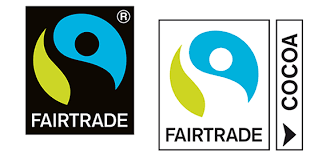 Chocolate Bar percentages activity (Cross-curricular link to numeracy)Fairtrade art - coffee paintings                                           LiteracyComprehension: All groups: ‘World Fair Trade Day’ Roald Dahl P11-14 (answers P15)David Walliams P6-9 (answers P10)J.K. Rowling P1-4 (answers P5)Spelling: Group 1 and 2: words ending in ‘ary’ and ‘ery’ worksheetsGroup 3: ‘ou’ words worksheetGrammar: Imperative VerbsPowerPoint showing explanation and examples on websiteRoald Dahl – Imperative verb worksheetDavid Walliams – Imperative verb maze and wordsearchJ.K. Rowling – Imperative verb worksheetReading: Continue with AR reading.  Use the link to complete any quizzes (9am-3pm Mon-Fri)https://ukhosted3.renlearn.co.uk/2235372/public/rpm/login/Login.aspx?srcID=t                  Numeracy Number: Multiplying DecimalsWatch the following video and complete worksheet sent home via SeeSawhttps://www.youtube.com/watch?v=JfE3lDGPCu0Topic: VolumeWatch the following videos and complete worksheets sent home via SeeSawhttps://www.youtube.com/watch?v=qJwecTgce6c https://www.mathsisfun.com/cuboid.html https://www.youtube.com/watch?v=TxAi3J_LlzAProblem Solving: Visual Diagram PuzzlesCuboids and Spheres – Pool table mathsPyramids – Count the rectangles                    ICT 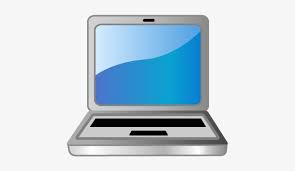 Through logging into MySchool access Newsdesk.  Keep up to date with the latest news, competitions and Fairtrade.  Use the ‘School Reporter’ tab to have a go at writing and submitting some articles.ICT assessment task: Create an e-Book                  PE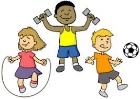 Get outside and play football, chasies or games.Go for a walk/run or get out on your bike/scooterTry some free workouts on GoNoodle https://www.youtube.com/channel/UC2YBT7HYqCbbvzu3kKZ3wnw or The Body Coach https://www.youtube.com/watch?v=d3LPrhI0v-wHelp out with chores and jobs round the house and garden.                        Homework 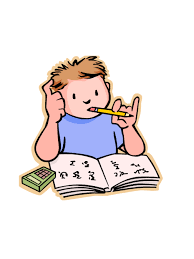 Literacy: Day 93, 94, 95 & 96Mental Arithmetic: Section 2, Test 12, PA, B & CSpellings: Monday – ABC order                  Tuesday – rainbow spelling                  Wednesday – vowels and consonants                  Thursday – spelling testComplete your Friday test as normal – ask an adult or sibling to test you and mark your work                         Religion 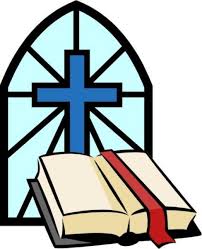 Say prayers morning and night.Revise the Fruits & Gifts of the Holy SpiritRevise the Ten CommandmentsLook up the Trocaire website to see where the money you have raised will go this Lent